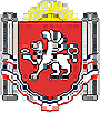 БОТАНИЧЕСКИЙ СЕЛЬСКИЙ СОВЕТРАЗДОЛЬНЕНСКОГО РАЙОНА РЕСПУБЛИКИ КРЫМРЕШЕНИЕ30.11.2021 года                     								№  305О внесении изменений в решение Ботанического сельского совета Раздольненского района Республики Крым от 18.11.2021 № 290В соответствии с Федеральными законами от 06.10.2003 № 131-ФЗ «Об общих принципах организации местного самоуправления в Российской Федерации», от 02.03.2007 № 25-ФЗ «Об основах муниципальной службы в Российской Федерации», от 30.04.2021 № 116-ФЗ «О внесении изменений в отдельные законодательные акты Российской Федерации», Законом Республики Крым от 16.09.2014 № 76-ЗРК «О муниципальной службе в Республике Крым», Уставом муниципального образования Ботаническое сельское поселение Раздольненского района Республики Крым, Ботанический сельский совет,РЕШИЛ:	1. Внести в решение Ботанического сельского совета от 18.11.2021 № 290 «Об утверждении Положения «О муниципальной службе в Ботаническом сельском поселении Раздольненского района Республики Крым» следующие изменения:	1.1. Подпункт 2 пункта 1 статьи 28 приложения № 1 к решению признать утратившим силу.	2. Обнародовать настоящее решение путем размещения на информационных стендах населенных пунктов Ботанического сельского поселения Раздольненского района Республики Крым и на официальном сайте Администрации Ботанического сельского поселения в сети Интернет (http://admbotanika.ru).	3. Настоящее решение вступает в силу с момента официального обнародования.	4. Контроль за выполнением настоящего решения возложить на председателя Ботанического сельского совета главу администрации Ботанического сельского поселения.Председатель Ботанического сельскогосовета – глава администрации Ботаническогосельского поселения 						         М.А. Власевская                                                                     